Data:     27/07/2021	Marchio del prodotto:         MARTINI FOOD SERVICEDenominazione di vendita:  CREMA VEGETALE PER preparazioni DI CUCINANome o ragione sociale dell'OSA a nome del quale il prodotto è                  commercializzato:Lotto di produzione:         21131Marchio di identificazione dello stabilimento/del produttore:Nome del produttore:      Unigrà srlSede dello stabilimento:   Conselice (RA)Data di scadenza o termine minimo di conservazione:  06/05/2022Descrizione peso/volume unità di vendita:       500 ml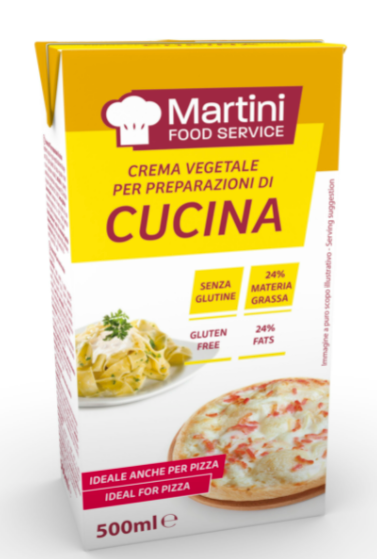 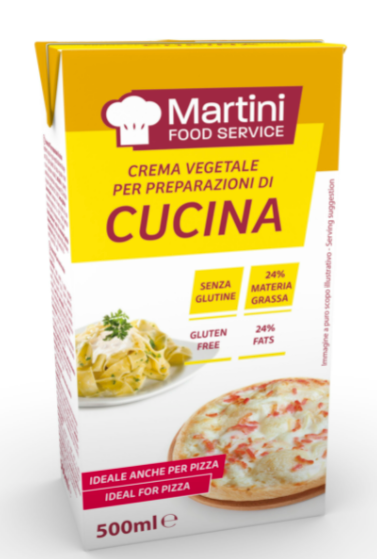 